Lección 2: Puntos, rectas, rayos y segmentosDibujemos puntos, rectas, segmentos de recta y rayos.Calentamiento: Conversación numérica: Encontremos diferenciasEncuentra mentalmente el valor de cada expresión.2.1: Clasificación de tarjetas: ¿Quién soy?Tu profesor te dará varias tarjetas que describen o representan puntos, rectas, rayos y segmentos de recta.Clasifica las tarjetas en 4 grupos. Cada grupo debe representar las características de una de las figuras geométricas.Haz una pausa para escuchar las instrucciones del profesor antes de completar el organizador gráfico.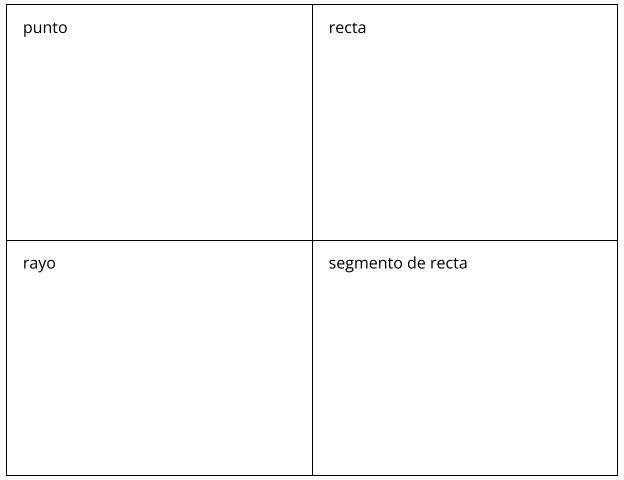 2.2: Hagamos algunas figurasCada bolita de la cuadrícula representa un punto. Dibuja segmentos de recta para crear:un triángulo
un romboun trapecio
un hexágonoun pentágono
un rectángulo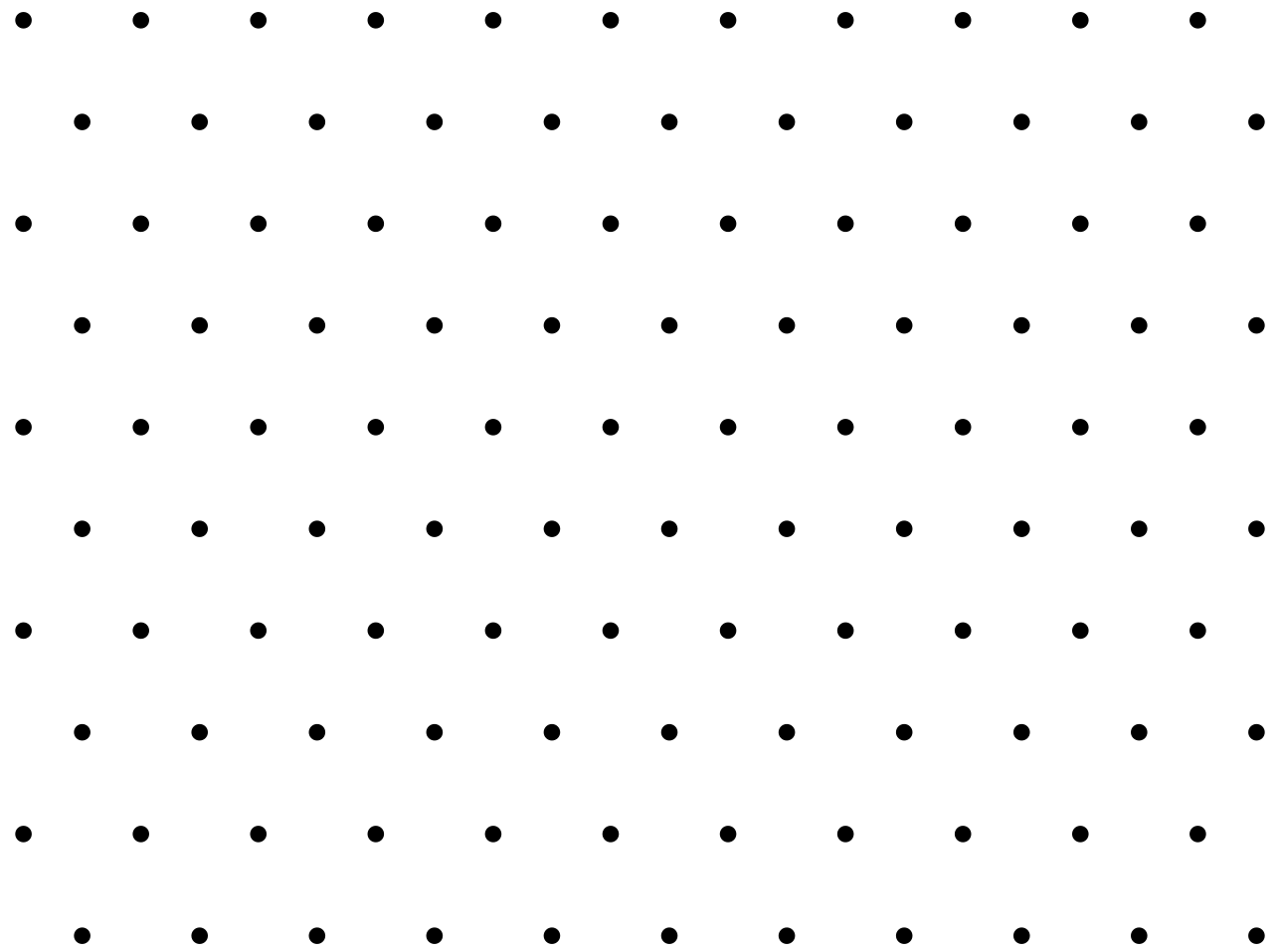 Dibuja una combinación de rayos y segmentos de recta para crear:una letra mayúsculaun númerouna letra minúscula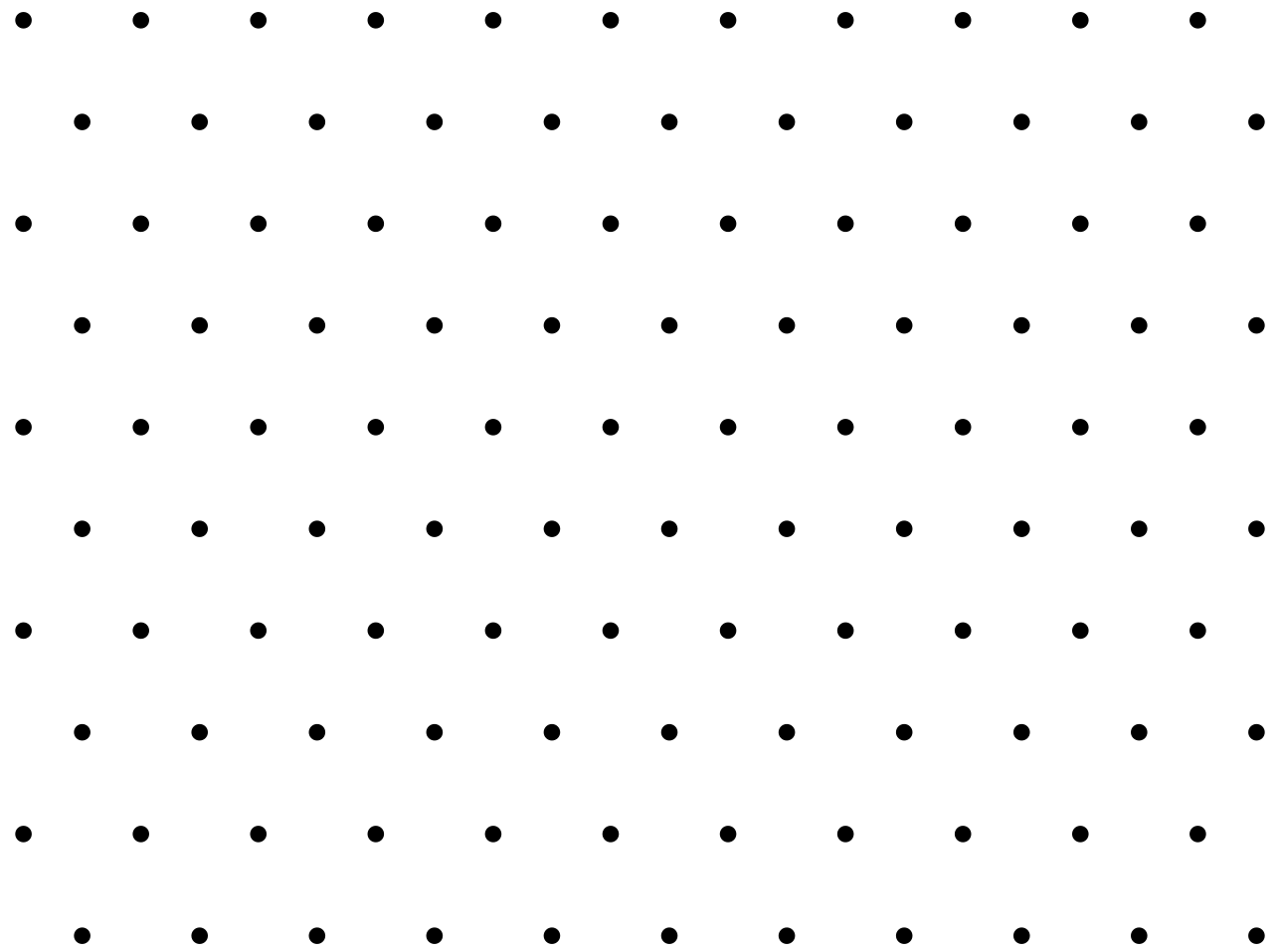 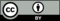 © CC BY 2021 Illustrative Mathematics®